Rothschloß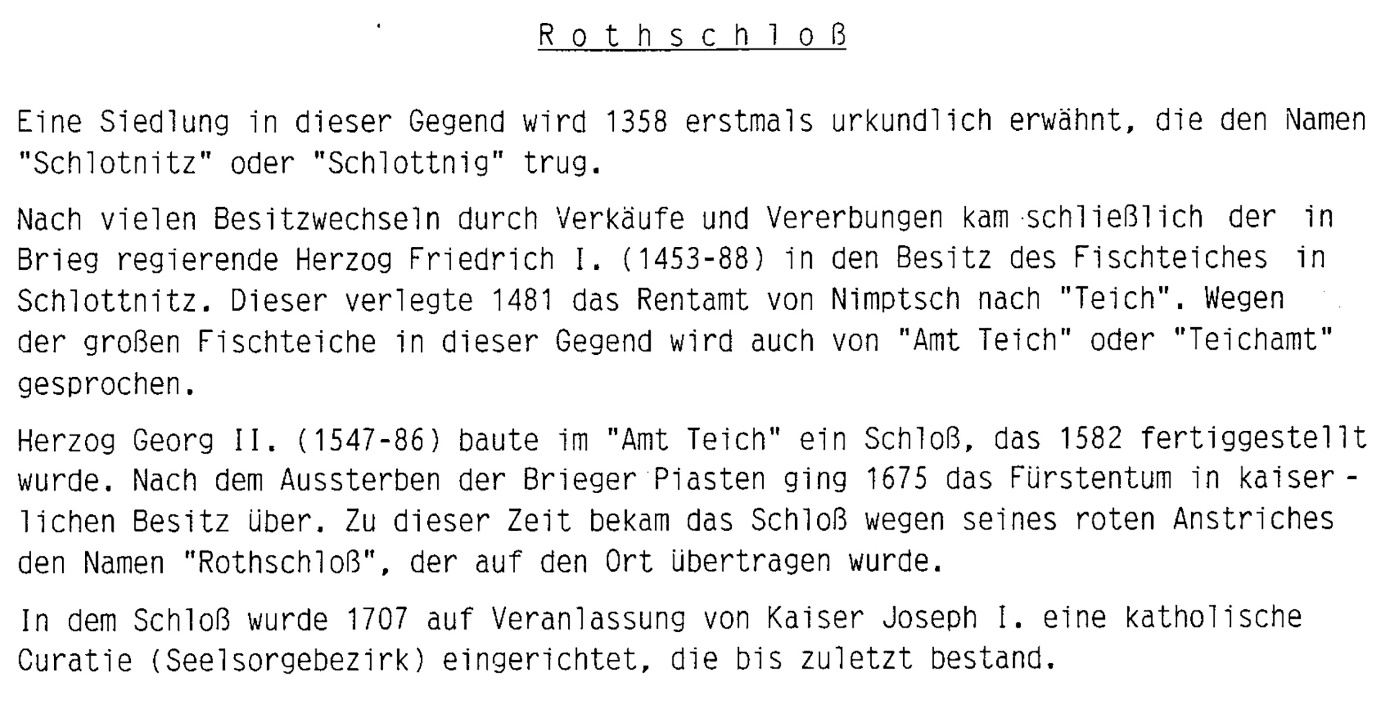 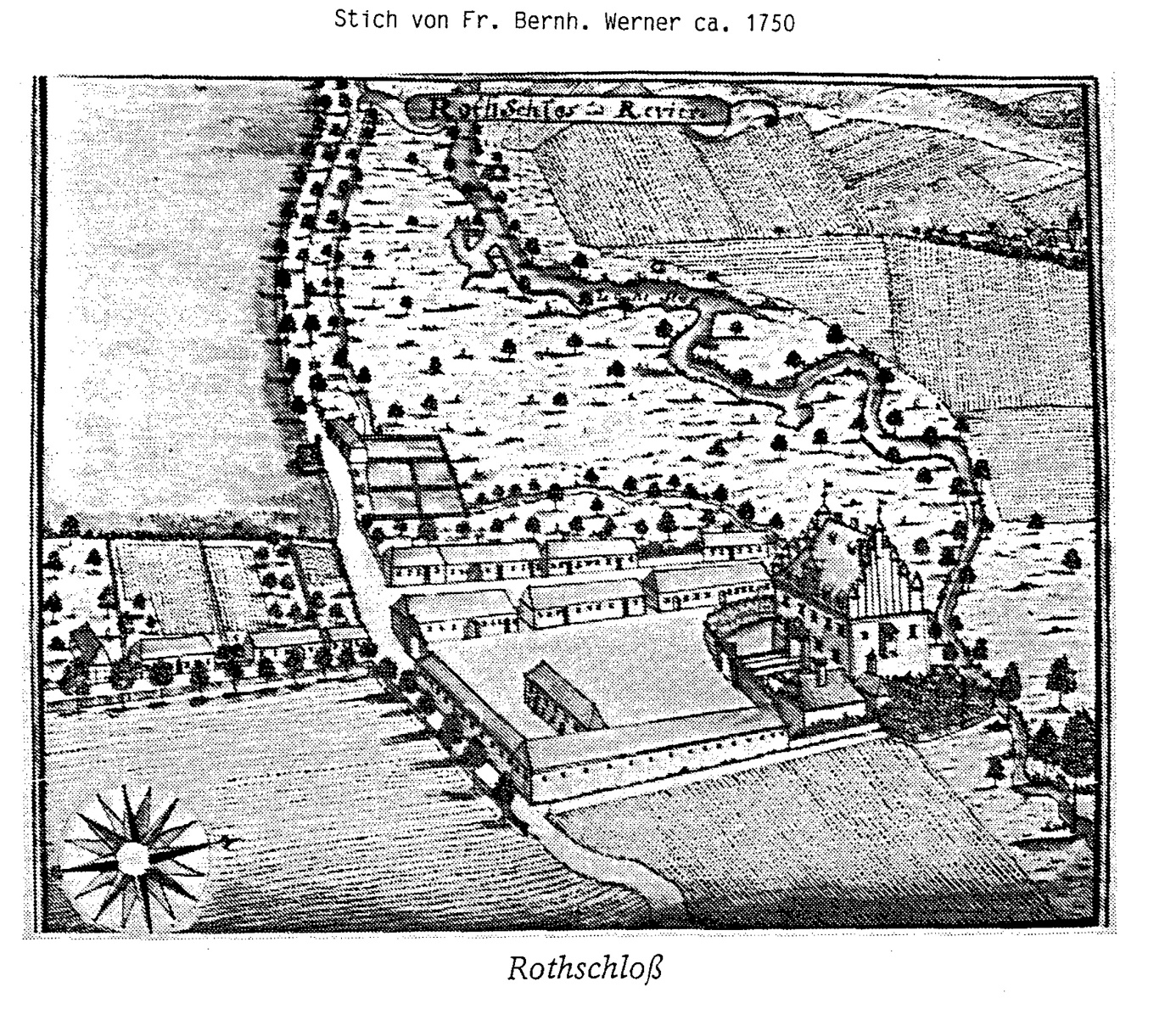 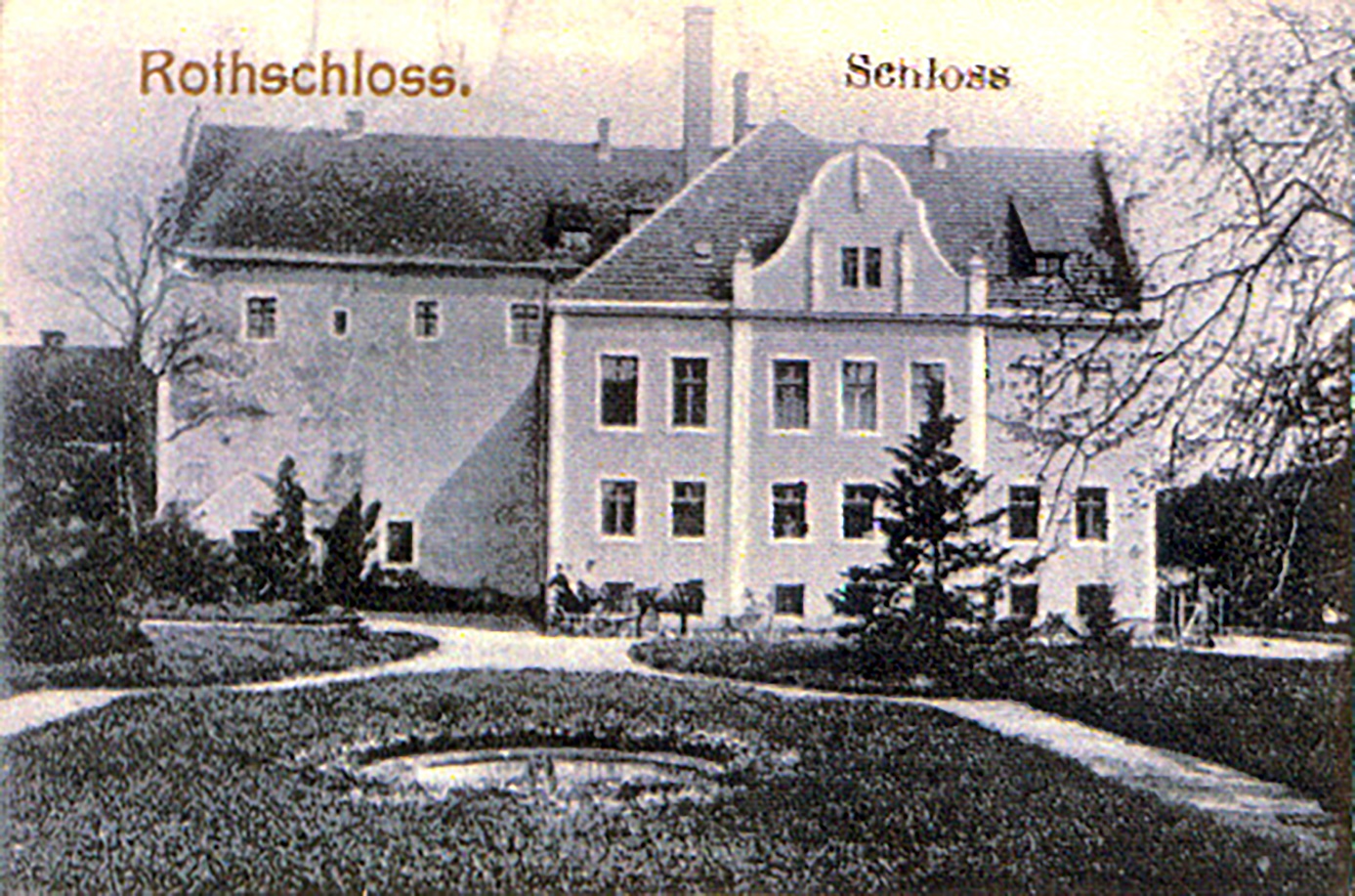 

Gutshof mit Kanzlei, Schloß mit kath. Pfarramt 
und Inspektorhaus 1912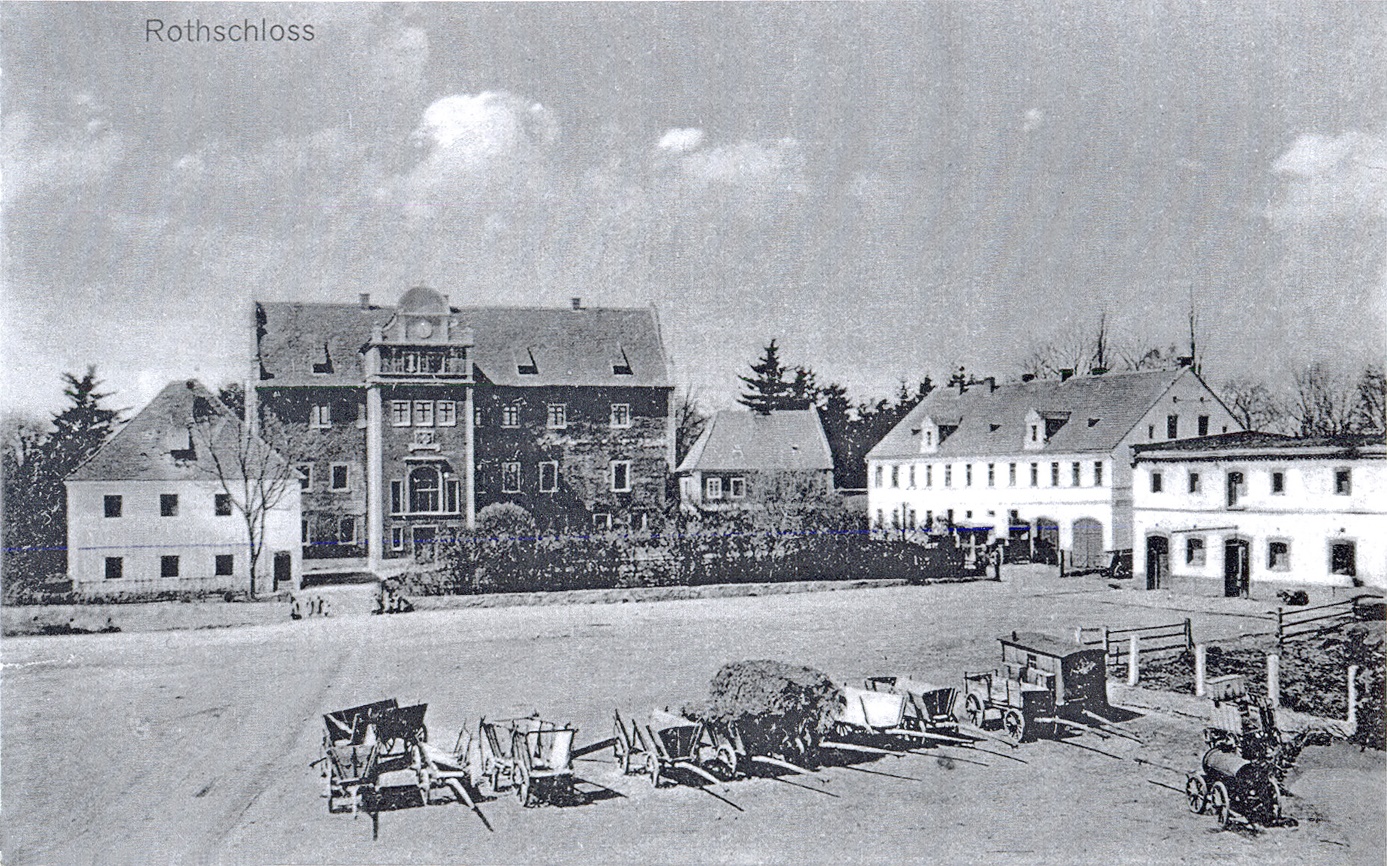 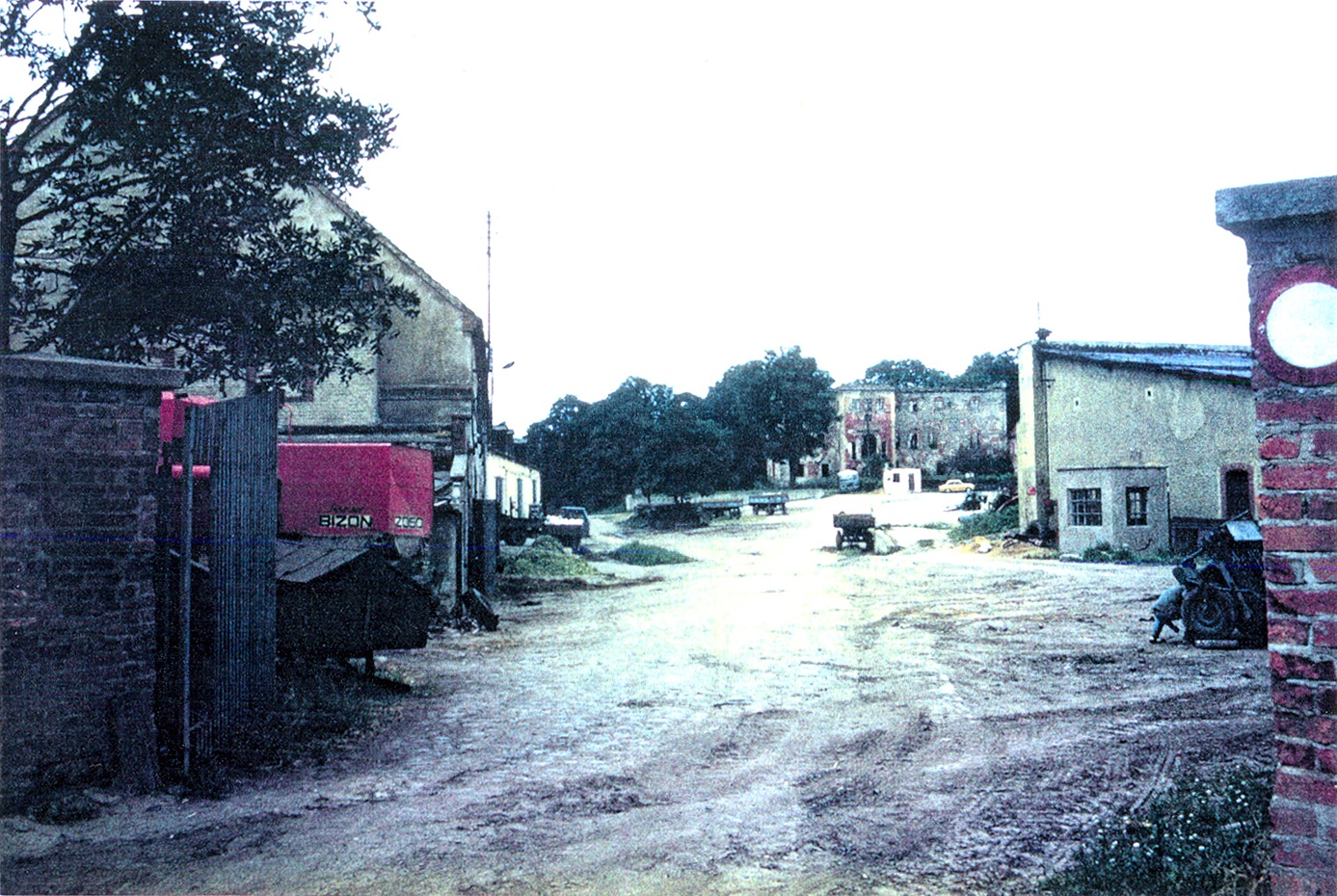 Gutshof, im Hintergrund das Schloß, in polnischer Zeit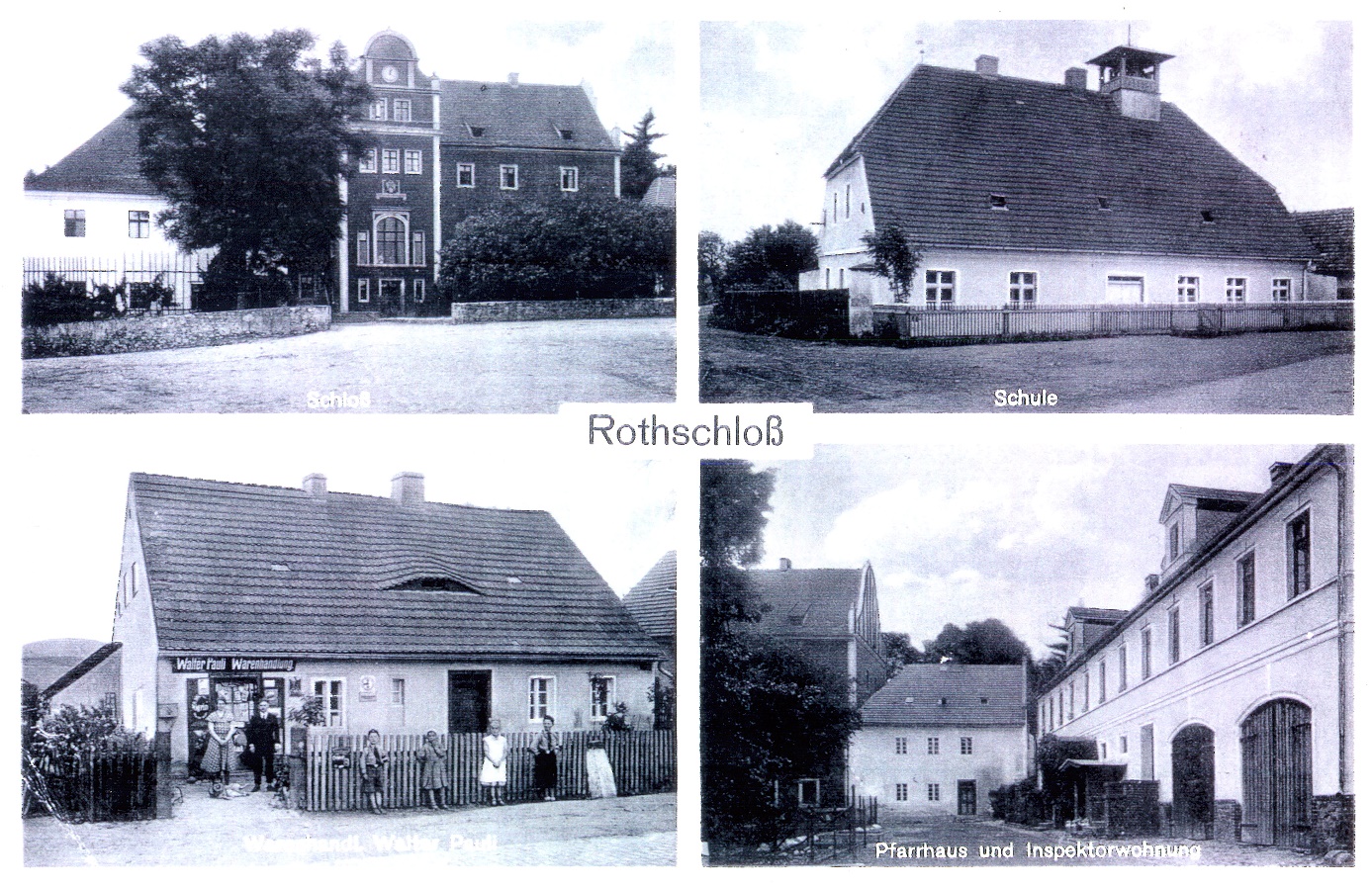 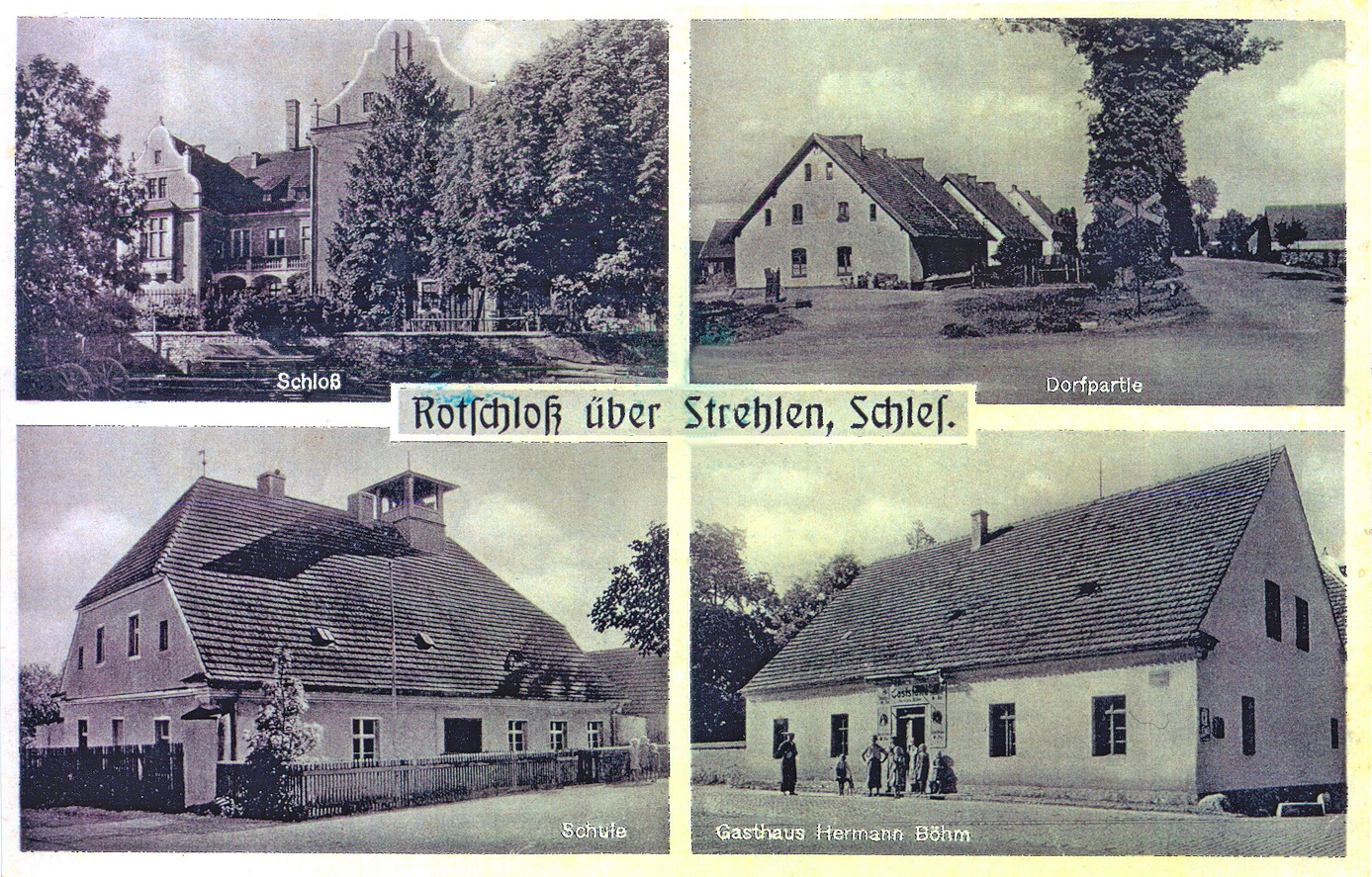 